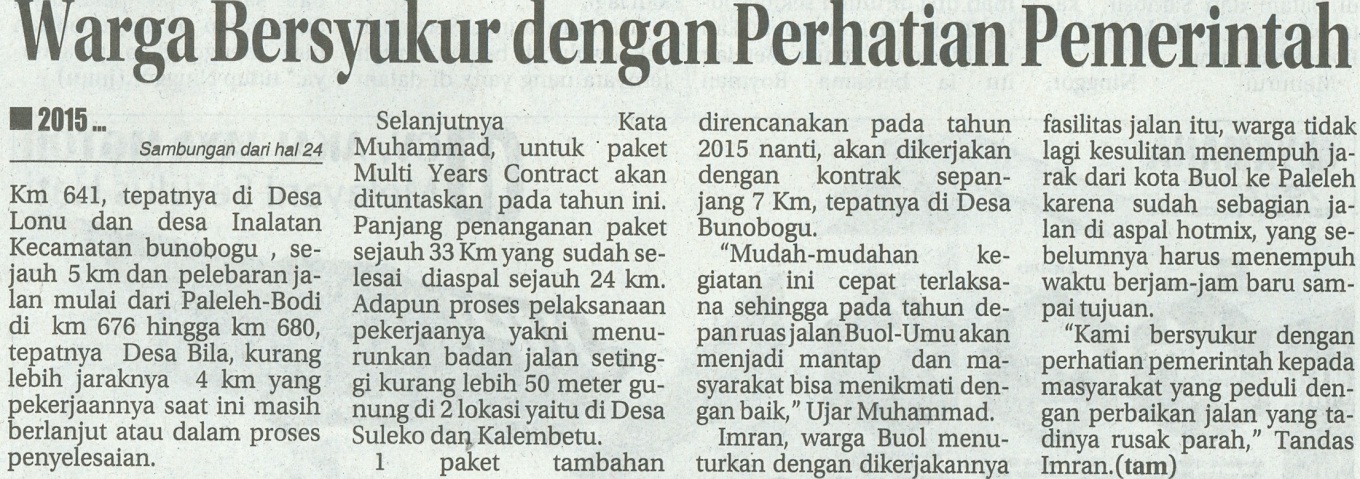 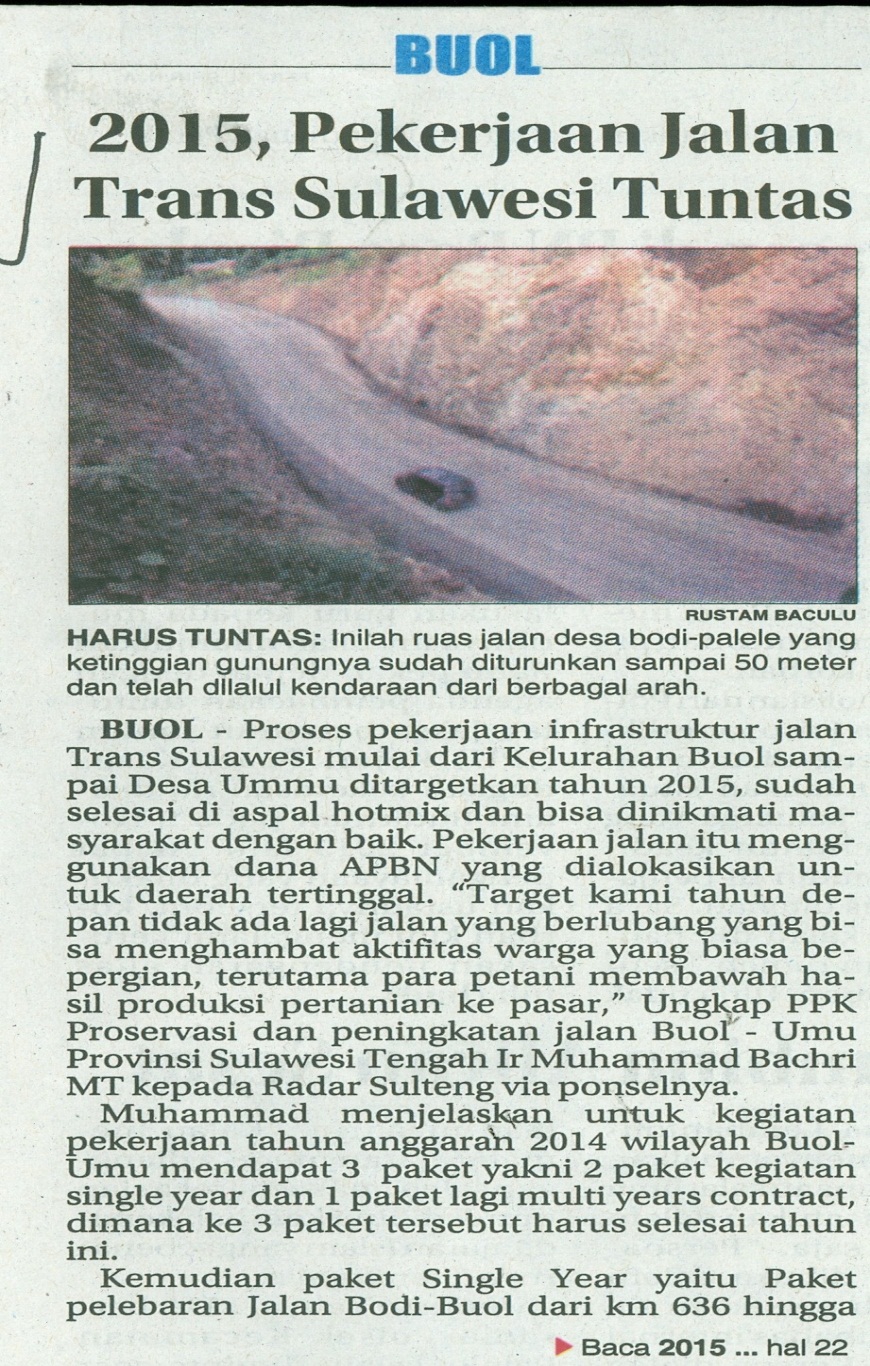 Harian    	:Radar SultengKasubaudSulteng IHari, tanggal:Kamis,8 Mei 2014KasubaudSulteng IKeterangan:Halaman 22 Kolom 29-32 , Hal 24 Kolom 06-07KasubaudSulteng IEntitas:Kabupaten BuolKasubaudSulteng I